            ҠАРАР                                                                   РЕШЕНИЕ03 март 2021 й.                            № 61                   03 марта 2021 г.О порядке применения взысканий к муниципальным служащим   Администрации сельского поселения Инзерский сельсовет муниципального района Белорецкийрайон Республики Башкортостан за несоблюдение ограничений изапретов, требований о предотвращении или об урегулированииконфликта интересов и исполнение обязанностей, установленныхв целях  противодействия коррупцииВ соответствии Федеральным законом от 02.03.2007 года № 25-ФЗ «О муниципальной службе в Российской Федерации», Федеральным законом от 25 декабря 2008 года № 273-ФЗ "О противодействии коррупции"Совет сельского поселения Инзерский сельсовет муниципального района Белорецкий район  Республики Башкортостан РЕШИЛ:     1. Утвердить Положение о порядке применения взысканий к муниципальным служащим   Администрации сельского поселения Инзерский сельсовет муниципального района Белорецкий район Республики Башкортостан за несоблюдение ограничений и запретов, требований о предотвращении или об урегулировании конфликта интересов и исполнение обязанностей, установленных в целях  противодействия коррупции.2. Обнародовать данное решение в здании Администрации и разместить его  на официальном сайте сельского поселения Инзерский сельсовет муниципального района Белорецкий район.Глава сельского поселения                                                            А.А. Азаматов    ПРИЛОЖЕНИЕ                                                                                            к решению Совета сельского поселения Инзерский сельсовет муниципального района Белорецкий район Республики Башкортостан  От 03.03.2021 г. № 61ПОЛОЖЕНИЕо порядке применения взысканий к муниципальным служащим   Администрации сельского поселения Инзерский сельсовет муниципального района Белорецкийрайон Республики Башкортостан за несоблюдение ограничений изапретов, требований о предотвращении или об урегулированииконфликта интересов и исполнение обязанностей, установленныхв целях  противодействия коррупции
        1. За несоблюдение муниципальным служащим Администрации  сельского поселения Инзерский сельсовет муниципального района Белорецкий район Республики Башкортостан ограничений и запретов, требований о предотвращении или об урегулировании конфликта интересов и неисполнение обязанностей, установленных в целях противодействия коррупции Федеральным законом от 02.03.2007 года № 25-ФЗ «О муниципальной службе в Российской Федерации», Федеральным законом от 25 декабря 2008 года № 273-ФЗ "О противодействии коррупции" и другими федеральными законами, налагаются взыскания, предусмотренные статьей 27 Федерального закона от 02.03.2007 года № 25-ФЗ «О муниципальной службе в Российской Федерации».       2. Муниципальный служащий подлежит увольнению с муниципальной службы  в связи с утратой доверия в случаях:1) непринятия муниципальным служащим мер по предотвращению или урегулированию конфликта интересов, стороной которого он является;2) Непринятие муниципальным служащим, являющимся представителем нанимателя, которому стало известно о возникновении у подчиненного ему муниципального служащего личной заинтересованности, которая приводит или может привести к конфликту интересов, мер по предотвращению или урегулированию конфликта интересов;3) Непредставление муниципальным служащим сведений о своих доходах, расходах, об имуществе и обязательствах имущественного характера, а также о доходах, расходах, об имуществе и обязательствах имущественного характера своих супруги (супруга) и несовершеннолетних детей в случае, если представление таких сведений обязательно, либо представление заведомо недостоверных или неполных сведений является правонарушением, влекущим увольнение муниципального служащего с муниципальной службы;
     3. Взыскание, предусмотренное пунктом 2 настоящего Порядка, применяется представителем нанимателя (работодателем) на основании:
1) доклада о результатах проверки, проведенной уполномоченным на ее проведение органом (должностным лицом);2) рекомендации комиссии по соблюдению требований к служебному поведению муниципальных служащих Администрации сельского поселения Инзерский сельсовет муниципального района Белорецкий район Республики Башкортостан и урегулированию конфликта интересов  в случае, если доклад о результатах проверки направлялся в комиссию;2.1) доклада подразделения кадровой службы соответствующего муниципального органа по профилактике коррупционных и иных правонарушений о совершении коррупционного правонарушения, в котором излагаются фактические обстоятельства его совершения, и письменного объяснения муниципального служащего только с его согласия и при условии признания им факта совершения коррупционного правонарушения (за исключением применения взыскания в виде увольнения в связи с утратой доверия);3) объяснений муниципального служащего;4) иных материалов. 4. При применении взысканий, предусмотренных пунктами 1 и 2 настоящего Порядка, учитываются характер совершенного коррупционного правонарушения, его тяжесть, обстоятельства, при которых оно совершено, соблюдение муниципальным служащим других ограничений и запретов, требований о предотвращении или об урегулировании конфликта интересов и исполнение им обязанностей, установленных в целях противодействия коррупции, а также предшествующие результаты исполнения им своих должностных обязанностей.5.  Взыскания, предусмотренные пунктами 1 и 2 настоящего Порядка, применяются не позднее шести месяцев со дня поступления информации о совершении муниципальным служащим коррупционного правонарушения, не считая периодов временной нетрудоспособности муниципального служащего, нахождения его в отпуске, и не позднее трех лет со дня совершения им коррупционного правонарушения. В указанные сроки не включается время производства по уголовному делу.
         6. В акте о применении взыскания к муниципальному служащему, в случае совершения им коррупционного правонарушения, в качестве основания применения взыскания указывается часть 1 или 2 статьи 27.1 Федерального закона от 02.03.2007 года № 25-ФЗ «О муниципальной службе в Российской Федерации». 7. Копия акта о применении взыскания к муниципальному служащему, с указанием коррупционного правонарушения и нормативных правовых актов, положения которых им нарушены, или об отказе в применении к нему такого взыскания с указанием мотивов вручается муниципальному служащему под расписку в течение пяти дней со дня издания соответствующего акта.
      8. Муниципальный служащий вправе обжаловать взыскание в судебном порядке.
      9. Сведения о применении к муниципальному служащему взыскания в виде увольнения в связи с утратой доверия включаются органом местного самоуправления, в котором муниципальный служащий проходил муниципальную службу, в реестр лиц, уволенных в связи с утратой доверия, предусмотренный статьей 15 Федерального закона от 25 декабря 2008 года N 273-ФЗ "О противодействии коррупции".БАШҠОРТОСТАН РЕСПУБЛИКАЋЫБЕЛОРЕТ РАЙОНЫмуниципаль районЫНЫңИНЙәР АУЫЛ СОВЕТЫАУЫЛ БИЛәМәһЕСОВЕТЫ453560, БР, Белорет районы, Инйәр ауылы,  Котовский урамы, 2а  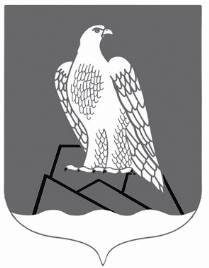 СОВЕТСЕЛЬСКОГО ПОСЕЛЕНИЯИНЗЕРСКИЙ СЕЛЬСОВЕТ Муниципального района Белорецкий район РЕСПУБЛИКИ БАШКОРТОСТАН453560, РБ, Белорецкий район, с.Инзер, ул.Котовского, 2а